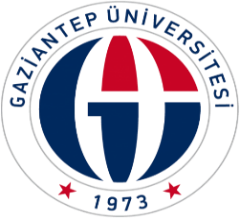 İLAHİYAT (ÖNLİSANS) PROGRAMIAÇIKLAMA:İlahiyat Önlisasn Programı Eğitim Dili Arapçadır.Eğitim dilinin Arapça olması nedeniyle Türk Dili dersi öğrenim gören öğrencilerin Türkçeye hakim olabilmeleri ve doğru kullanabilmeleri amacıyla 4 dönemde de yer almıştır.Program seçmeli dersleri eşdeğer sayılmıştır.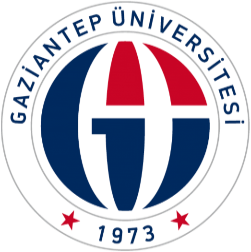 İLAHİYAT (ÖNLİSANS) PROGRAMI DERS İÇERİKLERİACİL101 Kur’an Okuma ve Tecvid-I	(2-0)2 (AKTS:3) (Z)Meharicu’l-huruf talimi, Bakara sûresi yüzünden okuma, 30. cüz ezberleme, Tecvid konularından: Medler, sâkin nûnun halleri, İdğamlar ve Râ'nın hükümleri. ACİL103 İslam İnanç Esasları (4-0)4	(AKTS:4) (Z)Dinin tarifi, mahiyeti ve toplumsal boyutu. İslâm’ın dinler arasındaki yeri, mahiyeti, amaç ve hedefleri, Akaidin dindeki yeri ve İslâm akaidinin özellikleri İslâm itikadının kaynakları İman olgusu ve imanın bireysel ve toplumsal yaşamdaki yansımaları, Allah’a iman, Allah’ın varlığı ve birliği. Allah’ın isim ve sıfatları kader, kaza ve bu bağlamda insan fiilleri ve insan hürriyeti problemi. Peygamberlik müessesesinin önemi, peygamberlere olan ihtiyaç, peygamberlerin özellikleri ve mucize. Kitaplara iman, kutsal kitap kavramı, Allah’ın insan ile sözlü ilişki vasıtası olarak vahiy. Kur’ân’ın diğer kutsal kitaplar arasındaki yeri ve ayırt edici özellikleri. Görünmeyen varlıklar: Melek, cin, şeytan, ruh. Ahiret hayatı ve mahiyeti: Kabir, kıyamet, ahiret halleri. Cennet-Cehennem, ru’yetullah.ACİL105 İslam İbadet Esasları (4-0)4	 (AKTS:4) (Z)Maddi ve hükmü temizlik, suyun temizlik ve temizleyicilikle ilgili hükümleri, 
Mükellefiyete dair hükümler, vaz’î hükümler, namaz, oruç, zekât ve hacca dair konular.ACİL107 Arap Dili ve Edebiyatı (2-0)2 (AKTS:2) (Z)Arap edebiyatında edebi bilgilerin tarihçesi sunulduktan sonra bu sahada kaleme alınmış eserler ile müellifleri ve kısaca tanıtımları yapılmaktadır. Arap edebiyatındaki edebi sanatları, beyân, bedî ve meânî başlıkları altında öğretilmektedir. ACİL109 Siyer (2-0)2	(AKTS:2) (Z)İslam tarihine giriş. İslam tarihçiliği ve kaynakları. İslam öncesi Arap tarihi ve Cahiliye çağı. Hz. Muhammed’in Peygamber olarak gönderildiği ortam, Bedevî Araplar, Mekke ve Kâbe tarihi. Hz. Muhammed’in peygamberliğinden önceki hayatı. Vahiy ve Mekke dönemi. Hicret ve Medine’de İslâm toplumunun oluşumu. Medine döneminde Mekkeli müşrikler ile ilişkiler. Seriyye ve Gazveler. Yahudilerle ilişkiler. Hıristiyanlarla İlişkiler. Arap kabileleri ve bölgeleri ile ilişkiler, tanıtım faaliyetleri ve İslâm’ın yayılışı. Hz. Peygamberin hayatındaki ibadetler tarihi, Veda haccı ve hutbesi. Hz. Peygamberin şahsiyeti, ailesi ve vefatı.ACİL111 Din Psikolojisi (2-0)2 (AKTS:2) (Z)Din psikolojisinin konusu. Din psikolojisinin araştırma metotları. Dini inanç, düşünce, duygu, ibadet ve ritüeller. Psikanaliz ve din: Freud, Jung, Adler, Fromm, Maslow, Piaget, Kohlberg. Parapsikoloji ve din.  Din değiştirme. Din ve ruh sağlığı.TURK101 Türk Dili-I	(2-0)2 (AKTS:2) (OZ)	Yazı dilinin ve yazılı iletişimin temel özellikleri, yazı dili ile sözlü dilin arasındaki temel farklar. Anlatım: yazılı ve sözlü anlatım; öznel anlatım, nesnel anlatım; paragraf, paragraf türleri (giriş-gelişme-sonuç paragrafları). Metnin tanımı ve metin türleri (bilgilendirici metinler, yazınsal metinler); metin olma koşulları (bağlaşıklık, tutarlılık, amaçlılık, kabul edilebilirlik, durumsallık, bilgisellik, metinler arası ilişkilerYDBİ101 İngilizce-I (2-0)2 (AKTS:2): (OZ) “be” present, özne adılları Sahiplik adılları, insanları tanıtma Emir cümleleri, sayılar Sıra sayılar, insanlar ve yerler hakkında bilgi verme ve isteme Sıra sayılar, insanlar ve yerler hakkında bilgi verme ve isteme Sahiplik “have got/has got” Aile akrabalar, tarih, günler, aylar ve saat, Yeterlilik “can/can’t” Yeterlilik “can/can’t” Sıfatlar zarflar, yetenekler Şimdiki zaman Geniş zaman, rutin aktiviteler, TDP101 Toplumsal Duyarlılık Projeleri (1-0)1 (AKTS:1): (OZ) (Öğrenci ders yüküne dahil değildir.)1.YIL BAHAR DÖNEMİ DERSLERİACİL102 Kur’an Okuma ve Tecvid-II (2-0)2 (AKTS:3) (Z)Ezberlenecek sûreler: Nebe, Mülk, Yâsin. Yüzünden okunacak sûreler: Rahman, Vâkıa, Müzzemmil, Müddessir, Kıyâme, İnsân. Tecvid konuları: Hâ‐ı sekt. Vakf ve çeşitleri. İbtidâ ve kuralları. Vasl ve hükümleri. Tilâvet secdesi. İstiâze, Besmele, Tekbîr.  Hatim indirme ve hükümleri.ACİL104 Tefsir Tarihi ve Usulü (4-0)4 (AKTS:4) (Z)Tefsir usulü ve temel kaynakları. Genel olarak vahiy ve Kur’ân vahyi. Kur’ân’ın yazılması, derlenmesi ve çoğaltılması. Kur’an’a hareke ve nokta konulması, Kur’ân metninin tertibi, yedi harf ve kıraatlar. Kur’ân’ın lafzıyla ilgili ilimlerden Üslûbu’l-Kur’ân, Mübhemâtu’l-Kur’ân, Garîbu’l-Kur’ân. Kur’ân’ın lafzıyla ilgili ilimlerden Vücûh ve Nezâir, Aksâmu’l-Kur’ân. Kur’ân’ın anlamıyla ilgili ilimlerden Müteşâbihü’l-Kur’ân, Hurûf-i Mukattaa.  Kur’ân’ın anlamıyla ilgili ilimlerden İ’câzu’l-Kur’ân, Müşkilü’l-Kur’ân. Kur’ân’ın anlamıyla ilgili ilimlerden Tekrâru’l-Kur’ân, Mecâzu’l-Kur’ân. Kur’ân’ın anlamıyla ilgili ilimlerden Münâsebâtu’l-Kur’ân, Fezâilü’l-Kur’ân. Tarih içerikli ilimlerden Kısasu’l-Kur’ân. Tarih içerikli ilimlerden Esbâb-ı Nüzûl. Tarih içerikli ilimlerden Nâsih-Mensûh. Kur’ân’ı anlamanın ve yorumlamanın temel ilkeleri. ACİL106 Hadis Tarihi ve Usulü (4-0)4 (AKTS:4) (Z)Hadisin tanımı. Hadislerin yazılması ve derlenmesi (Tedvin). Hadislerin tasnifi. Hadis ilimlerinin gelişimini hazırlayan sebepler. Hadis ilimleri ve tanımları. Hadis rivayeti ve raviler. Ravide aranan şartlar. Ravi tenkidi. Rivayetlerin tasnifi. Hadis çeşitleri: Mütevatir, meşhur, sahih, zayıf hadis. Yalancılık ve hadis uydurma. Başlıca hadis kaynakları.ACİL108 İslam Hukukuna Giriş (4-0)4 (AKTS:4) (Z)İslam Hukuku, fıkıh ve şeriat kavramları, Fıkhın sistematiği ve diğer hukuk sistemleri ile karşılaştırılması, Hz. Peygamber devrinde fıkıh, sahabe ve tabiin devrinde fıkıh ilminin gelişimi ve ortaya çıkan ekoller. Mezheplerin ortaya çıkışı, meşhur fıkıh mezhepleri, Hanefi ve Mâliki mezheplerinin kurucuları, eserleri ve talebeleri, Fıkhın yeniden uyanması (Mecelle’den sonraki dönem), ictihad ve telfik düşüncesi, hüküm kavramı, hükmün çeşitleri, kanun koyucu, mükellef, Şer’i hükümlerin kaynakları, asli ve tali deliller, Külli kaide kavramı ve fıkıhta makasid düşüncesi, Mecelle’nin bazı önemli külli kaideleri	ACİL110 İslam Tarihi	 (2-0)2	(AKTS:4) (Z)Hulefâ-i Râşidîn, Emeviler, Endülüs Emevileri, Abbasiler ve Osmanlı dönemleri siyasi ve sosyal yapısı, bu devirlerde meydana gelen olayların sebep ve sonuçları.ACİL112 İslam Edebiyatı (2-0)2 (AKTS:2) (Z) Din ve edebiyat kavramlarının tanımı ve ilişkisi, Türk İslam edebiyatının doğuşu ve tarihi gelişimi, İslam edebiyatının kaynakları ve ilk yazılı kaynaklar, İslam edebiyatında muhteva ve ahenk, edebî sanatlar, Türk - İslam edebiyatında kullanılan belli başlı nazım şekilleri ve konu türleri, metin şerhine dair örnekler.TÜRK102 Türk Dili-II (2-0)2 (AKTS:2) (OZ) Konuşma becerilerinin geliştirilmesi ve değerlendirilmesi. Türkçenin doğru telaffuzunda önemli olan hususlar. Diksiyon ve önemi. Doğru imla, doğru vurgu, doğru tonlama. Metin ağırlıklı uygulamalar. Konuşma bozuklukları ve giderilmesi. Diyalog, güzel konuşmaya yardımcı teknikler. Önemli günler için konuşma hazırlama. Konuşma içeriğinin düzenlenmesi. Konuşmanın vücutla ilgili unsurları. Konuşmayı etkileyen faktörler. Şiir okuma teknikleri. Münazara, açık oturum, panel, forum, sempozyum, konferans üzerine çalışmalar. Anlatma Teknikleri: Okuduğunu anlama, çeşitli okuma becerileri ve teknikleri.YDBİ102 İngilizce-II (2-0)2 (AKTS:2) (OZ) Öğrencilerin orta düzeyde metinleri okuyup anlamaları, daha uzun cümleler kurarak kompozisyon yazabilmeleri.TDP102 Toplumsal Duyarlılık Projeleri-II (1-2)1 (AKTS:1) (OZ)MUP188 Mesleki Uygulama Projesi (0-0)0 Kredisiz (AKTS:2) (OZ)Mesleki Uygulama Projesi dersi, bir akademik danışmanının gözetiminde, öğrencinin mesleki alanı ile ilgili bir proje konusunda araştırma yapma yeteneği kazandırarak yaptığı araştırma ile bilgi ve becerisini artırmayı hedefler.GOS *** (1-1)0, (AKTS:1) Ortak Seçmeli DersACİL201 Tefsir (2-0)2 (AKTS:4) (Z)Mukayeseli tefsir okumaları, Fâtiha sûresi. Nûr, Mü'minûn, Furkân, Ahzâb ve Lokman sûrelerinden seçilen âyetlerin tefsiri.ACİL203 İslam Hukuk Usulü	(4-0)4 (AKTS:5) (Z)İslam hukuk usûlünün literatürü ve tarihi. Kaynak kavramı ve kaynak çeşitleri. Kur’an, sünnetsahabe kavli ve ameli ehl‐ Medine. İcma ve kıyas. İstihsan, maslahat ve seddi zerâi. Istıshab, örf ve şer‘u men kablena.  Hüküm ve hâkim kavramları. Teklifî hükümler. Vaz‘î hükümler. Mahkum aleyh ve ehliyet kavramları. Mahkum bih kavramı.  Kaynaklardan hüküm çıkarma metodları. İctihad kavramı ile ilgili terimler.ACİL205 İslam Mezhepleri Tarihi (2-0)2 (AKTS:4) (Z)Mezhep, fırka, dînî akım ve grupların tanımı. Mezheplerin ortaya çıkış sebepleri. İslam Mezhepleri Tarihi'nin kaynakları. Ehl‐i sünnet: Selefiyye, Eş'ariyye, Matürîdiyye. HariACİLik. Vehhabilik. Şiilik. Zeydilik‐İsmâilîlik. İmâmiyye. Nusayrîlik, Dürzilik. Alevilik‐Bektaşilik. Yezîdîlik. Kâdiyânîlik, Bâbîlik‐BahâîlikACİL207 Felsefe Tarihi (2-0)2 (AKTS:4) (Z)İlkçağ felsefesinin doğuşu. Oluşu ve varlığı temel alan filozoflar. İnsan felsefesi dönemi. Sistematik dönem. Aristoteles ve madde‐form felsefesi. Hellenistik dönem. Roma felsefesi ve patristik felsefe, skolastik felsefe. Rönesans felsefesi. Devlet ve hukuk felsefesi. Rasyonalist felsefe. Ampirist felsefe ve temsilACİLeri. Aydınlanma felsefesi. Kant ve Kant‐sonrası felsefesi. Alman idealizmi ve sonrası.ACİL209 Din Sosyolojisi (2-0)2 (AKTS:2) (Z)Öğrencilerin Din Sosyolojisi’nin temel konuları hakkında bilgi seviyelerini artırmak, Din Sosyolojisi’ne ait temel sosyolojik kavramları, kurumları ve kuramları öğrencinin tanımasını sağlamak, Öğrencinin bu konular hakkında konuşabilme ve yorum yapabilme yeteneğini artırmak, Böylelikle içinde yaşadıkları toplumdaki din sosyal gerçekliğini daha iyi analiz etme yeteneklerini artırmak, Din Sosyolojisi alanında Bilimsel çalışma yapmak istediklerinde takip etmeleri gereken metodolojiyi öğrenmelerini sağlamak, Sosyal olay ve olgular arasında doğru bağlantılar ve sebep sonuç ilişkisi kurarak doğru sosyolojik tanımlamalar ve tasvirler yapabilmelerini sağlamak, Zaman, mekân ve coğrafi çevre, zihniyet dünyası, sosyo-kültürel normlar, din, ekonomi, eğitim ve sebeplilik ilkelerinden oluşan determinasyon ilkelerini sosyolojik metoda doğru bir biçimde uygulayabilmelerini sağlamak.AİİT201 Atatürk İlkeleri ve İnkılâp Tarihi-I (2-0)2 (AKTS:2) (OZ) Atatürk İlkeleri ve İnkılâp Tarihi derslerini okutmanın amacı, İhtilal ve İnkılâp kavramları, Atatürk'ün Türk İnkılabı hakkındaki görüşleri, Türk İnkılabının temel özellikleri. Hafta Osmanlı Devleti'nin Yıkılışını Sağlayan İç ve Dış Sebepler, Tanzimat ve Meşrutiyet Dönemleri, Meşrutiyet Dönemi Fikir Hareketleri. Trablusgarp, Balkan, I. Dünya Savaşları ve Mondros Ateşkes Antlaşması İşgaller Karşısında Memleketin Durumu, Yararlı ve Zararlı Cemiyetler, M. Kemal'in Samsun'a Çıkışı. M. Kemal'in Kararı Millî Mücadele, Amasya Genelgesi, Erzurum ve Sivas Kongreleri. Amasya Görüşmeleri, Sivas Komutanlar Toplantısı, Temsil Heyeti'nin Ankara'ya Gelmesi, Misak-ı Milli'nin Kabulü ve İstanbul'un İşgali. İlk TBMM'nin Açılması ve Çalışmaları, Meclisin Yapısı, İç İsyanlar, Nedenleri ve Sonuçları. Türk- Sovyet İlişkileri, Doğu Cephesi, Moskova ve Kars Antlaşmaları. Hafta Ermeni Meselesi, Türk- Ermeni Savaşı ve Gümrü Antlaşması. Güney Cephesi- Ankara İtilaf namesi, Batı Cephesi- I. İnönü, Londra Konferansı, II. İnönü, Eskişehir- Kütahya Savaşları. Sakarya Muharebesi, Büyük Taarruz, Mudanya Mütarekesi. Lozan Antlaşması, Lozan Görüşmeleri Öncesinde Yaşanan Sorunlar, Lozan Görüşmelerinin Uzun Sürme Sebepleri. Hafta Lozan Antlaşması Kararları ve Bu Kararların Misak-ı Milli Açısından Değerlendirilmesi.İNF297 Etkinliklere Katılım (0-2)1 (AKTS:1) (OZ) Öğrenci ders yüküne dahil değildir.)ACİL202 Hadis (2-0)2 (AKTS:4) (Z)Temel hadis kaynaklarını ve hadis edebiyatı, Farklı kaynaklardan hadis metin okumaları, Hadislerin kaynaklardan araştırılmasını, hadis bulma yöntem ve teknikleri.ACİL204 Kelama Giriş (2-0)2	 (AKTS:4) (Z)Kelam ilminin tanımı, alanı ve amacının ve ortaya çıkış sebeplerinin kavratılması; Kelamcıların Bilgi ve Alem anlayışları, İmanın temellendirilmesi, imanın bilgisel değeri, Allah'ın varlık delilleri, yaratılış kuramları, İslâm dininin öngördüğü uluhiyet, nübüvvet ve âhiret inancı.ACİL206 Tasavvuf (2-0)2 (AKTS:3) (Z)Temel İslam Bilimlerinden Tasavvuf’un kökeni, ortaya çıkışı, günümüze kadar olan seyri hakkında bilgi sahibi olmak. İslam dininin ahlaki yönüne dair ayet ve hadisleri bilmek. Dinin manevi yaşantısından ortaya çıkan tecrübelerle ilgili bilgi sahibi olmak.ACİL208 İslam Ahlak Esasları ve Felsefesi (2-0)2 (AKTS:4) (Z)Ahlâkın tanımı ve etiğin öteki bilimlerle ilişkisi. Câhiliyye: İslâm öncesi Arap toplumunda ahlak telakkisi. Hz. Muhammed’in ahlakî şahsiyeti ve asr‐ı saadette ahlakî hayat. İslâm ahlak akımlarının doğuşu ve gelişimi. İslâm ahlakında irade ve irade hürriyeti. İslâm’da ahlakî vazifenin kaynağı ve gayesi. İslâm’da ahlakî vazifenin mahiyeti. İslâm’da ahlakî vazifenin temel unsurları: Sorumluluk ve Müeyyide. İslâm ahlak filozofları ve felsefesi: Fârâbî,  Ebû Bekir er‐Râzî, İbn Miskeveyh, Gazzâlî, Nasîreddîn Tûsî.ACİL210 Dinler Tarihi (2-0)2 (AKTS:3) (Z)Din ve tarih kavramlarını analizi. Dinler tarihinin tanımı, konusu ve metotları. Dinler tarihinin diğer disiplinlerle ilişkisi. Dinler tarihi çalışmalarının önemi. İslam dünyasında ve Batıda yapılan önemli dinler tarihi çalışmaları. Günümüzde Türkiye’de dinler tarihi çalışmaları. Dinin kökeni tartışmaları ve önemli teoriler. Dinlerin tasnifi konusu: monoteizm, geleneksel, milli ve evrensel dinler. Geleneksel dinlerin ana kavramları. Eski Türk dinlerinin temel inanç ve kavramları. Hinduizm’in kutsal metinleri. Hinduizm’de Tanrı anlayışı ve kast sistemi. Gotama Buda’nın hayatı ve öğretileri. Budizm’in kutsal metinleri ve temel inançları.  Yahudiliğe giriş: Yahudi, İbrani, Musevi ve İsrail kavramları. Yahudilik tarihi I: Biblikal dönem. Yahudilik tarihi II: Rabbinik Yahudiliğin oluşumu. Yahudilik Tarihi III: Ortaçağ Yahudiliği. Yahudilik Tarihi IV: Modern Yahudilik. Kuran ve hadislerde Yahudilik. Yahudiliğin inanç esasları: Maimonidesin amentüsü. Yahudi kutsal gün ve bayramları. Hıristiyanlığa giriş: İnciller ve İsa. Hıristiyanlık tarihi I: Erken dönem Hıristiyanlık. Hıristiyanlık tarihi II: Ortaçağ Hıristiyanlığı, İslam Hıristiyan münasebetleri. Hıristiyanlık tarihi III: Reform dönemi gelişmeleri. Hıristiyanlığın inanç esasları: Teslis, kristoloji ve konsiller. Hıristiyanlığın kutsal gün ve bayramları.ACİL212 Din Hizmetlerinde Rehberlik ve Danışmanlık (2-0)2 (AKTS:3) (Z)Din hizmetleri kavramı ve alanları. Dini danışma ve rehberliğin anlamı ve önemi. Dini danışma rehberliğin ilkeleri ve yöntemleri. Din‐birey ilişkisi ve dindarlık olgusu. Ruh sağlığı ve din. Sosyal açılımlı din hizmetlerinde danışma. Ailede dini rehberlik ve aile irşat büroları. Dini anlatımda ve öğretimde rehberlik yaklaşımı. İletişimin tanımı, mahiyeti ve iletişim unsurlarının birbirleri ile ilişkisi. İletişim ilkeleri. İletişim‐din ilişkisi. Okulda dini iletişim. Aile ve toplumda dini iletişim. Genel değerlendirme.AİİT202 Atatürk İlkeleri ve İnkılapları Tarihi-II (2-0)2 (AKTS:2) (OZ)Atatürk Dönemi-Çok Partili Hayata Geçiş (Cumhuriyet Halk Fırkası, Terakkiperver Cumhuriyet Fırkası, Serbest Cumhuriyet Fırkası), Halifeliğin Kaldırılması), Türk İnkılâbına Karşı Tepkiler (Şeyh Sait İsyanı, Takrir-i Sükun Kanunu, II. Dönem İstiklal Mahkemelerinin Kurulması, İzmir Suikastı, Menemen Olayı), Türkiye'de Anayasal Hareketler (1876 Anayasası, 1921 Teşkilat-ı Esasiye Kanunu,1924 Anayasası, 1961 Anayasası, 1982 Anayasası), Yeni Türk Devleti'nin Oluşumu, Siyasal Alanda İnkılaplar, (Saltanatın Kaldırılması, Cumhuriyetin İlanı, Hilafetin Kaldırılması), Hukuk Alanında İnkılap Hareketleri, Eğitim ve Kültür Alanında İnkılap Hareketleri (Tevhid-i Tedrisat Kanunu, Harf İnkılabı, Türk Tarih ve Türk Dil Kurumları. Toplumsal Alanda İnkılap Hareketleri (Tekke ve Zaviyelerin Kapatılması, Şapka İnkılabı, Soyadı Kanunu, Kadın Hakları, Uluslararası Ölçü ve Rakamların Kabulü), Ekonomik Alanda İnkılap Hareketleri. Atatürk Dönemi Türk Dış Politikası 1923-1932 Dönemi (Türk- İngiliz İlişkileri ve Musul Meselesi, Türk-Yunan İlişkileri, Türk-İtalyan İlişkileri, Türk-Fransız İlişkileri, İslam Ülkeleriyle İlişkiler, Milletler Cemiyeti, Balkan Antantı, Sadabad Paktı). Atatürk Dönemi Türk Dış Politikası 1932-1938 Dönemi (Türk-Sovyet İlişkileri, Türk İtalyan İlişkileri, Türk-Alman İlişkileri, Türk İngiliz İlişkileri, Montrö Boğazlar Sözleşmesi, Türk-Fransız İlişkileri ve Hatay Meselesi). Atatürk Dönemi Sonrası Türkiye-İnönü Dönemi Türkiye'sinin İç ve Dış Politikası, II. Dünya Savaşı. Atatürk İlkeleri, Türk İnkılabının Dayandığı Bütünleyici İlkeler (Milli Bağımsızlık, Milli Hakimiyet, Milli Birlik), Cumhuriyetçilik ve Milliyetçilik. Halkçılık, Devletçilik, Hafta Laiklik, İnkılâpçılık, Dönemin Değerlendirilmesi, Konularla ilgili Belgesel Gösterim.ACİL221 Kur’an’ın Ana Konuları (2-0)2	 (AKTS:2) (S)Kur'an'ın içeriği ve konu dağılımı ile ilgili temel bilgiler, Kur'an'ın temel konuları ile ilgili ayetlerin meal ve metinleriyle birlikte ezberlenmesi, Kur'an'ın çeşitli konuları ele alış ve işleyiş metodu hakkında bilgi sahibi olmak, Kur'an'da konuların işlenişini özet olarak  ve örnekleyerek verilmesiACİL223 Seçme Tefsir metinleri (2-0)2	 (AKTS:2) (S)Belli başlı konularla ilgili özgün tefsir kaynaklarından derlenen metinlerin okunup incelenmesi.ACİL225 Kur’an Tarihi (2-0)2 (AKTS:2) (S)Kur’an-ı Kerîm’in vahyinden başlayarak mushafların günümüze ulaşma aşamalarının incelenmesi ACİL227 Kur'ân'a Çağdaş Yaklaşımlar (2-0)2 (AKTS:2) (S)Osmanlı Devleti’nin son dönemlerinden günümüze kadar olan süreçte Kur’ân-ı Kerîm etrafında ortaya çıkan farklı görüşlerin incelenmesiACİL229 Kur’an Tercüme Teknikleri (2-0)2 (AKTS:2) (S)Kur’ân’ı anlamada önemli bir yeri olan meâllerin tarihi süreçteki gelişimi ve doğru manaya ulaşmak için dikkat edilmesi gerekli kurallar, özgün meâllerin tanınmasıACİL231 Kur’an’ın Belagatı ve İcazı (2-0)2 (AKTS:2) (S)Kur’an-ı Kerîm’in mucizevî olarak kabul edilen yönlerini gerek nazım yönüyle ve gerekse anlam itibarıyla incelenmesiACİL233 Hadis Anlama Yöntemleri (2-0)2 (AKTS:2) (S)Hadis metinleri üzerinde inceleme yapılması, metinden çıkan anlamın Kur’an-ı Kerîm ve diğer hadis metinleriyle karşılaştırılması ve bilimsel açıdan değerlendirilmesi ACİL235 Hadis İlminde Tenkit (2-0)2 (AKTS:2) (S)Metin tenkidi isnad tenkidi metotları ve yirminci yüzyılda yapılmış hadis yorumlama çalışmaları ile kıyaslanarak işlenmesiACİL237 Hadise Çağdaş Yaklaşımlar (2-0)2 (AKTS:2) (S)Hadis usulü alanında ortaya çıkan yeni metodların incelenmesi, hadislerin modern dönemde ele alınış tarzı hakkında inceleme yapılması, yeni düşünce ortaya koyan Müslüman ve oryantalistler hakkında bilgi edinilmesi ACİL239 Seçme Hadis Metinleri (2-0)2 (AKTS:2) (S)Mezheplerin delil almada ihtilaf ettikleri bazı hadisler günümüzde nasıl anlaşılması gerektiği ve açıklamaları yapılmaktadır.ACİL241 Günümüz Hadis Problemleri (2-0)2 (AKTS:2) (S)Hadislere yöneltilen eleştiriler, tespit, anlama, yorumlamada farklı yaklaşımlar.ACİL243 Kelam Metodolojisi (2-0)2 (AKTS:2) (S)Kelâm ilminin yöntemini kavrama, kelâmcıların âyet, hadîs ve aklî delillere yaklaşım tarzı hakında bilgi edinilmesiACİL245 Klasik Kelam Metinleri (2-0)2 (AKTS:2) (S)Kelam ilmine katkı sağlamış kelamcıları ve eserlerini tanımak, eserlerinden bölümler okumakACİL247 Günümüz Kelam Problemleri (2-0)2 (AKTS:2) (S)Günümüzde tartışılan ve kelâm ilminin konusuna giren kader, irade özgürlüğü, kadın haklar vb. hususları incelemek.ACİL249 İslam Mezhepleri Tarihi Metinleri (2-0)2 (AKTS:2) (S)İslam Mezhepleri Tarihi ilmine katkı sağlamış âlimleri ve eserlerini tanımak, eserlerinden bölümler okumakACİL251 Çağdaş İslami Akımlar (2-0)2 (AKTS:2) (S)Günümüz İslam dünyasında öne çıkan akımlar, çıkış sebepleri, fikirleri, etki alanları, olumlu olumsuz yönlerinin değerlendirilmesiACİL253 İslam Hukuk Metinleri (2-0)2 (AKTS:2) (S)Farklı mezheblere ait çeşitli seçme metinlerin tanıtımı ve okunmasıACİL222 İslam Hukuk Tarihi (2-0)2 (AKTS:2) (S)İslâm hukukunun oluşum safhaları, tarihsel gelişimi, farklı mezheplerin ortaya çıkışı ve kurucuları, İslam hukukunun günümüze kadar olan sürecinin incelenmesiACİL224 İslam Miras Hukuku (2-0)2 (AKTS:2) (S)İslâm’da miras dağılımının mezheplere göre incelenmesi ve mezheplerin ilmi dayanaklarının tahlil edilmesiACİL226 İslam Medeniyeti Tarihi (2-0)2 (AKTS:2) (S)Medeniyet Kavramı, Kadim Medeniyetler, İslam Medeniyetinin Oluşum Evresi, İslam Medeniyetinin Tezahürleri, İslam Medeniyetinin Diğer Medeniyetlere KatkısıACİL228 İslam Muâmelat Hukuku (2-0)2 (AKTS:2) (S)İslâm’da aile ve ticaret hukukunun mezheplere göre incelenmesi ve mezheplerin ilmi dayanaklarının tahlil edilmesiACİL230 İslam Ekonomisi (2-0)2 (AKTS:2) (S)İslâm’ın ticari konulara ait hükümleri, bankacılık, sigorta vb. günümüz ticari konularının İslâmî açıdan değerlendirilmesiACİL232 Klasik Tasavvuf Metinleri (2-0)2 (AKTS:2) (S)Tasavvuf ilmine katkı sağlamış mutasavvıfları ve eserlerini tanımak, eserlerinden bölümler okumakACİL234 Günümüz Tasavvuf Hareketleri (2-0)2 (AKTS:2) (S)Günümüzde varlığını devam ettiren Tasavvuf ekollerini tanımak ve tarikatların son birkaç yüzyıldaki faaliyetleri hakkında bilgi edinmekACİL236 Din Felsefesi (2-0)2 (AKTS:2) (S)Din felsefesinin mahiyetine dair tartışmalar ve din felsefesinin temel problemlere yaklaşımıACİL238 İslam Felsefesi Tarihi (2-0)2 (AKTS:2) (S)İslam Felsefesinin doğuşu, gelişim süreci ve meşhur felsefe öncüleri, fikirleri ve eserleriACİL240 Çağdaş İslam Düşünürleri (2-0)2 (AKTS:2) (S)İslam düşüncesinde önemli bir yere gelmiş çağdaş düşünürler, eserleri ve görüşlerinin tartışmalı bir şekilde verilmesiACİL242 Arap Dili ve Belagatı (2-0)2	 (AKTS:2) (S)Arap dili belağatı ile ilgili tarihsel ve kavramsal temel bilgilerin verilmesi, edebî sanatların örnekler üzerinde tanıtılmasıACİL244 Farsça (2-0)2 (AKTS:2) (S)İslam ve Türk kültüründe önemli bir yeri olan Fars dilinin öğretilmesiACİL246 Osmanlı Türkçesi (2-0)2 (AKTS:2) (S)Osmanlı Türkçesi’nin kendi harfleriyle okunması ve yazılması, Osmanlıca bazı temel metinlerin öğretilmesiACİL248 Osmanlıca Belge Okuma (2-0)2 (AKTS:2) (S)Osmanlıcayı kendi harflerinden doğru okuma melekesinin kazandırılması, seçme metinlerin okunması, yazmalar hakkında genel bilgilerACİL250 Manevi Rehberlik ve Danışmanlık (2-0)2 (AKTS:2) (S)Doğru, etkili bir din hizmeti için takip edilmesi gereken yöntemlerin tartışılması.ACİL252 Güzel Sanatlar (Hüsn-i Hat) (2-0)2	(AKTS:2) (S)Hat sanatı, tarihi, kavramları, meşhur hattatlar hakkında genel bilgiler ve bu sanatın kavranmasına yönelik uygulamalar.ACİL254 Güzel Sanatlar (Dini Musiki) (2-0)2 (AKTS:2) (S)Din musikisi ile ilgili temel kavramlar, tarihi bilgiler, kullanılan enstrümanların tanınması, makamlarla ilgili genel bilgiler, bazı parçaların meşkiKur’an Okuma ve Tecvid-III (2-0)2 (AKTS:2) (S)Kur'ân'ın güzel okuma becerisinin artırılması, tevcid kullarının öğrenilmesi, bazı meşhur surelerin ezberlenmesi.Kur’an Okuma ve Tecvid-IV (2-0)2 (AKTS:2) (S)Kur'ân'ın güzel okuma becerisinin artırılması, bazı meşhur surelerin ezberlenmesi, kıraatlarla ilgili uygulamalı temel bilgilerin verilmesi.BİRİNCİ SINIF GÜZ DÖNEMİBİRİNCİ SINIF GÜZ DÖNEMİBİRİNCİ SINIF GÜZ DÖNEMİBİRİNCİ SINIF GÜZ DÖNEMİBİRİNCİ SINIF GÜZ DÖNEMİKODUDERSADIDersin Türü(T-U)KAKTSACİL101 Kur’an Okuma ve Tecvid-IZ(2-0)23ACİL103 İslam İnanç Esasları Z(4-0)44ACİL105 İslam İbadet Esasları Z(4-0)44ACİL107 Arap Dili ve EdebiyatıZ(2-0)22ACİL109 SiyerZ(2-0)22ACİL111 Din PsikolojisiZ(2-0)22TURK101 Türk Dili-IOZ(2-0)22YDBİ101 İngilizce-IOZ(2-0)22GME100 Genel ve Mesleki EtikOZ(2-0)22TDP101 Toplumsal Duyarlık Projesi IOZ(1-0)11 Seçmeli-I S(2-0)22 Seçmeli-II S(2-0)22 Seçmeli-IIIS(2-0)22Normal Ders Yükü KredisiNormal Ders Yükü KredisiNormal Ders Yükü Kredisi2230                                                                                  Dönem Kredisi                                                                                  Dönem Kredisi                                                                                  Dönem Kredisi2930BİRİNCİ SINIF BAHAR DÖNEMİBİRİNCİ SINIF BAHAR DÖNEMİBİRİNCİ SINIF BAHAR DÖNEMİBİRİNCİ SINIF BAHAR DÖNEMİBİRİNCİ SINIF BAHAR DÖNEMİKODUDERSADIDersin Türü(T-U)KAKTSACİL102 Kur’an Okuma ve Tecvid-IIZ(2-0)23ACİL104 Tefsir Tarihi ve Usulü Z(4-0)44ACİL106 Hadis Tarihi ve UsulüZ(4-0)44ACİL108 İslam Hukukuna GirişZ(4-0)44ACİL110 İslam TarihiZ(2-0)24ACİL112 İslam EdebiyatıZ(2-0)22TURK102 Türk Dili-IIOZ(2-0)22YDBİ102 İngilizce-IIOZ(2-0)22TDP102 Toplumsal Duyarlık Projesi IIOZ(1-2)22GOSXXX Ortak Seçmeli Ders *OS(1-1)11 Seçmeli-I S(2-0)22Normal Ders Yükü KredisiNormal Ders Yükü KredisiNormal Ders Yükü Kredisi2030                                                                                  Dönem Kredisi                                                                                  Dönem Kredisi                                                                                  Dönem Kredisi2730İKİNCİ SINIF DÜZ DÖNEMİİKİNCİ SINIF DÜZ DÖNEMİİKİNCİ SINIF DÜZ DÖNEMİİKİNCİ SINIF DÜZ DÖNEMİİKİNCİ SINIF DÜZ DÖNEMİKODUDERSİN ADIDersin Türü(T-U)KAKTSACİL201 TefsirZ(2-0)24ACİL203 İslam Hukuk UsulüZ(4-0)45ACİL205 İslam Mezhepleri TarihiZ(2-0)24ACİL207 Felsefe TarihiZ(2-0)24ACİL209 Din SosyolojisiZ(2-0)22AİİT201 Atatürk İlkeleri ve İnkılap Tarihi-IOZ(2-0)22İNF297 Etkinliklere KatılımOZ(0-2)11TURK103 Türk Dili-IIIOZ(2-0)22 Seçmeli-I S(2-0)22 Seçmeli-II S(2-0)22 Seçmeli-IIIS(2-0)22Normal Ders Yükü KredisiNormal Ders Yükü KredisiNormal Ders Yükü Kredisi1830                                                                      Dönem Kredisi                                                                      Dönem Kredisi                                                                      Dönem Kredisi23302. SINIF BAHAR DÖNEMİ2. SINIF BAHAR DÖNEMİ2. SINIF BAHAR DÖNEMİ2. SINIF BAHAR DÖNEMİ2. SINIF BAHAR DÖNEMİKODUDERSİN ADIDersin Türü(T-U)KAKTSACİL202 HadisZ(2-0)24ACİL204 Kelama GirişZ(2-0)24ACİL206 TasavvufZ(2-0)23ACİL208 İslam Ahlak Esasları ve FelsefesiZ(2-0)23ACİL210 Dinler TarihiZ(2-0)23ACİL212Din Hizmetlerinde Rehberlik ve                                                                   DanışmanlıkZ(2-0)23AİİT202 Atatürk İlkeleri ve İnkılap Tarihi-IIOZ(2-0)22TURK104 Türk Dili-IVOZ      (2-0)22 Seçmeli-IS(2-0)22 Seçmeli-IIS(2-0)22 Seçmeli-IIIS      (2-0)22Normal Ders Yükü KredisiNormal Ders Yükü KredisiNormal Ders Yükü Kredisi1830                                                                      Dönem Kredisi                                                                      Dönem Kredisi                                                                      Dönem Kredisi2230*GOS Ortak Seçmeli Dersleri*GOS Ortak Seçmeli Dersleri*GOS Ortak Seçmeli Dersleri*GOS Ortak Seçmeli Dersleri*GOS Ortak Seçmeli DersleriKODUDERSİN ADIDersin Türü(T-U)KAKTSGOS110 BriçOS(1-1)01GOS112 Temel Spor UygulamalarıOS(1-1)01GOS118 Sağlıklı Yaşam ve SporOS(1-1)01GOS121 Plastik SanatlarOS(1-1)01GOS122 Sanat TarihiOS(1-1)01GOS123 MüzikOS(1-1)01GOS124 Türk Halk OyunlarıOZ(1-1)01SEÇMELİ DERSLERSEÇMELİ DERSLERSEÇMELİ DERSLERSEÇMELİ DERSLERSEÇMELİ DERSLERKODUDERSİN ADIDersin Türü(T-U)KAKTSACİL221 Kur’an’ın Ana KonularıS(2-0)22ACİL223 Seçme Tefsir metinleriS(2-0)22ACİL225 Kur’an TarihiS(2-0)22ACİL227 Kur'ân'a Çağdaş Yaklaşımlar S(2-0)22ACİL229 Kur’an Tercüme Teknikleri S(2-0)22ACİL231 Kur’an’ın Belagatı ve İcazı S(2-0)22ACİL233 Hadis Anlama Yöntemleri S(2-0)22ACİL235 Hadis İlminde TenkitS(2-0)22ACİL237 Hadise Çağdaş YaklaşımlarS(2-0)22ACİL239 Seçme Hadis MetinleriS(2-0)22ACİL241 Günümüz Hadis Problemleri S(2-0)22ACİL243 Kelam MetodolojisiS(2-0)22ACİL245 Klasik Kelam MetinleriS(2-0)22ACİL247 Günümüz Kelam ProblemleriS(2-0)22ACİL249 İslam Mezhepleri Tarihi MetinleriS(2-0)22ACİL251 Çağdaş İslami AkımlarS(2-0)22ACİL253 İslam Hukuk MetinleriS(2-0)22ACİL222 İslam Hukuk TarihiS(2-0)22ACİL224 İslam Miras HukukuS(2-0)22ACİL226 İslam Medeniyeti TarihiS(2-0)22ACİL228 İslam Muamelat HukukuS(2-0)22ACİL230 İslam EkonomisiS(2-0)22ACİL232 Klasik Tasavvuf MetinleriS(2-0)22ACİL234 Günümüz Tasavvuf HareketleriS(2-0)22ACİL236 Din FelsefesiS(2-0)22ACİL238 İslam Felsefesi TarihiS(2-0)22ACİL240 Çağdaş İslam DüşünürleriS(2-0)22ACİL242 Arap Dili ve BelagatıS(2-0)22ACİL244 FarsçaS(2-0)22ACİL246 Osmanlı TürkçesiS(2-0)22ACİL248 Osmanlıca Belge Okuma S(2-0)22ACİL250 Manevi Rehberlik ve DanışmanlıkS(2-0)22ACİL252 Güzel Sanatlar (Hüsn-i Hat)S(2-0)22ACİL254 Güzel Sanatlar (Dini Musiki)S(2-0)22ACİL256Kur’an Okuma ve Tecvid-IIIS(2-0)22ACİL258Kur’an Okuma ve Tecvid-IVS(2-0)22PROGRAMLA İLE İLGİLİ KISALTMALARPROGRAMLA İLE İLGİLİ KISALTMALAR(T)Teorik(U)Uygulama(K)Kredi(Z)Zorunlu Ders(OZ)Ortak Zorunlu(OS)Ortak Seçmeli(AKTS)Avrupa Kredi Transfer Sistemi(ACİL)İlahiyat Önlisans Programı Dersi(GOS)Gaziantep Üniversitesi Ortak SeçmeliBİRİNCİ SINIF GÜZ DÖNEMİ DERSLERİBİRİNCİ SINIF BAHAR DÖNEMİ DERSLERİİKİNCİ SINIF GÜZ DÖNEMİ DERSLERİİKİNCİ SINIF BAHAR DÖNEMİ DERSLERİSEÇMELİ DERSLER